Dennis Hegg Memorial Scholarship Application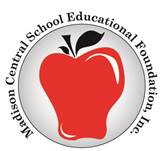 Applicant Name: ____________________________________________________Address: ___________________________________________________________
	(Street)					(City)		(State)		(Zip)GPA (unweighted w/ Bonus): ____________School of Choice ____________________________________________________
Please attach resume with:Career/Education GoalsSummary of high school honors, school activities and community serviceEmployment History Please complete the application and attach a brief essay about why you feel instrumental music is important as a career and what has influenced your decision to choose this field.  Two letters of recommendation from non-relatives are also required.Applications MUST be sent electronically to madisoneducationalfoundation@k12.sd.us